Publicado en Madrid el 18/12/2019 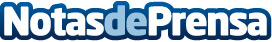 Vinted, Lidl Plus y TooGoodToGo son las apps más disruptivas del último año según el Smartme Flash Index (SFIx®)Smartme Analytics acaba de publicar los resultados del Smartme Flash Index, SFIx®, el indicador elaborado por la empresa que refleja las apps que más han mejorado su posición dentro de su sector en el último año. Para obtener estos resultados se han analizado 20.000 aplicaciones de 11 sectores con data recabada durante el tercer trimestre de 2018 y el mismo periodo de 2019 para registrar con precisión su evoluciónDatos de contacto:SmartmeSmartme633055698Nota de prensa publicada en: https://www.notasdeprensa.es/vinted-lidl-plus-y-toogoodtogo-son-las-apps Categorias: Telecomunicaciones Dispositivos móviles Innovación Tecnológica http://www.notasdeprensa.es